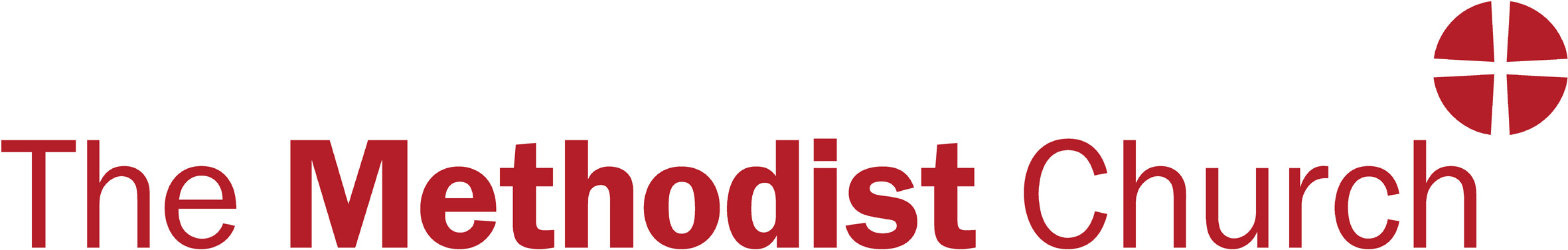 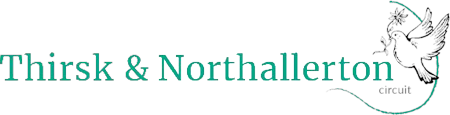 Job DescriptionJob Title:		Ministry With Older People Lay Employee:	Location:		The area covered by Responsible to:	The employee will be employed by the  Circuit of 			the Methodist Church and will be under the supervision of the Circuit 			Superintendent.Purpose and Objectives:To develop and build, in a Christian context, on the pastoral care of an increasingly ageing church membership with particular awareness of the need to become dementia allies to those who live with this disability.To be committed to ensuring that vulnerable adults are valued within the wider community and enabled to play a full part in the life of the church.To build links with communities throughout the circuit.To nurture and encourage the development of Christian spirituality in older people.Main Responsibilities:Mapping and needs analysis in the churches and community, observing what is already there and noting the gaps. Produce documentation on this which will be available for reference.Take a lead on behalf of the Methodist circuit on dementia, the elderly and vulnerable adults, their families and carers.Research and share knowledge of various voluntary and statutory bodies in the area which can resource, raise awareness, train and help the churches to be dementia allies.Take a lead in pastoral care in the churches developing good practice, organising and training volunteers as required, advising and encouraging them in their visiting of the elderly. Be an advocate for older people and their carers particularly those with dementia and other vulnerabilities.Visiting in homes, care/nursing homes and hospital as required in assisting the ministers. Promoting awareness of the spiritual needs of residents in care/nursing homes. Work alongside those who offer worship in care/nursing homes.Engage with fellowship groups in the churches.Work in collaboration with the ministers in the Take a representative role as the churches' voice on community forums Any other duties and responsibilities, identified by your management group as are within your capabilities and level of responsibility, in order to meet the purposes and objectives of this role.Keep adequate records of contacts and of work undertaken.Support to be given from an explicitly Christian perspective.ManagementThe Lay Employee will have a line manager whose responsibilities will be to:Become familiar with the work of the Lay Employee.Monitor and evaluate progress with the Lay Employee on a regular basis.  (Meetings will take place weekly initially) Ensure good communications between all the ‘stakeholders’ (groups and networks) involved.Prepare a personal development plan with the lay employee.Act as a “sounding board” to the Lay Employee.The Lay Employee will also have a management group whose responsibilities will be to:Determine priorities for the work.Liaise with the Lay Employee to encourage the church to respond to new challenges and opportunities in mission.